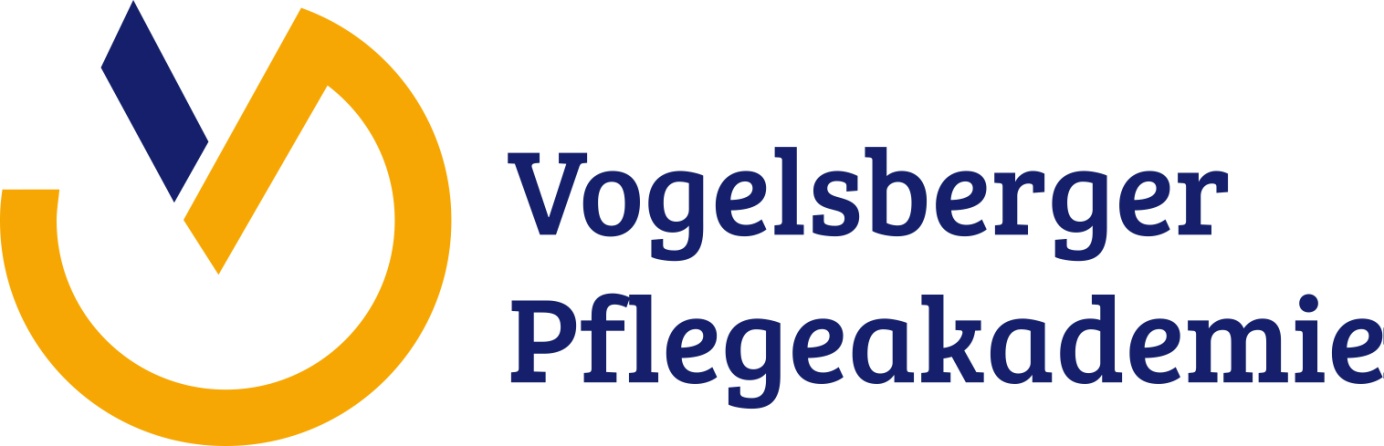 November 2022Arbeitskreis PraxisanleitungTermine für 202312. Januar02. März  04. Mai 06. Juli14. September02. NovemberJeweils von 15.30 h bis 17.00 h in den Räumen der Vogelsberger PflegeakademieAm Ringofen 1736304 Alsfeld  
oder (Corona bedingt) via Online MeetingAndreas Goldbach Praxisanleiter